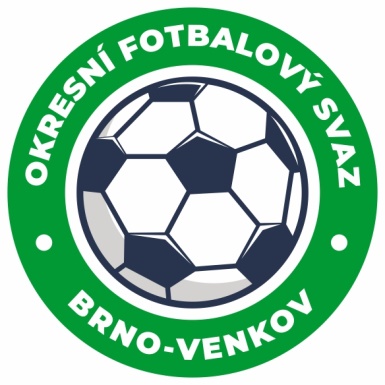 NOMINAČNÍ LISTINAžákovských výběrů OFS Brno – venkovAkce:            Nominační trénink na halový turnaj výběrů OFSMísto, datum a čas srazu: fotbalové hřiště FC Slovan Rosice, 20.11.2021 9:00Ukončení akce: 20.11.2021 11:00                    Nominační listina hráčů U13(2009)Kilián Adam                                                 	IvančiceBenda Adam                                               	Ivančice Zaoral Richard                                             	KuřimPodsedník Tomáš                                        		KuřimPodsedník Michal                                         		KuřimTichý Marek                                                 		KuřimKopeček Jan                                                		KuřimKrejčí David                                                 		RosiceTvrdoň Martin                                              		RosiceKirš David                                                    		RosiceMašek Ondřej                                              		RosiceFiala David                                                  		RAFKHaxa Adam                                                 		RAFKVyklický Daniel                                            		RAFKVečeřa Daniel                                             		TišnovMerel Jiří                                                     		TišnovTichý Jakub                                                 		TišnovNeklapil David                                             		ŘíčanySvoboda Martin                                           		RosiceMezník Jan                                                  		RosiceKostolný Samuel                                         		OchozHadár Richard                                             		OřechovJuzka František                                          		Veverská BítýškaPo tréninku dostane 10 hráčů+2 brankáři nominaci na halový turnaj výběrů OFS,který se koná  25.11.2021 ve Valticích, sraz 10:00 konec cca 16:00.Za účast hráčů na srazu odpovídají mateřské oddíly.V případě neomluvené neúčasti nominovaných hráčů se klub vystavuje postihu dle článku 17 bod 3 RFS !Nominovaní hráči si sebou vezmou věci na venkovní trénink na hřiště s UT a věci osobní hygieny!!!Omluvy telefonicky na číslo: 702 164 364 – Petr SoustružníkOmluvy písemně na email: soustruznik.gtmofs@post.czV Brně :  8.11.2021                     Petr Soustružník                                                               Jan Zycháčekpředseda KM OFS Brno - venkov		         	         předseda VV OFS Brno - venkovZa správnost:		      Libor Charvát                                  sekretář OFS Brno - venkov		